Sổ Tay Tiện Dụng Cho người Muslim MớiBiên soạnMuhammad Ash-Shahri1441 A.H - 2020 DL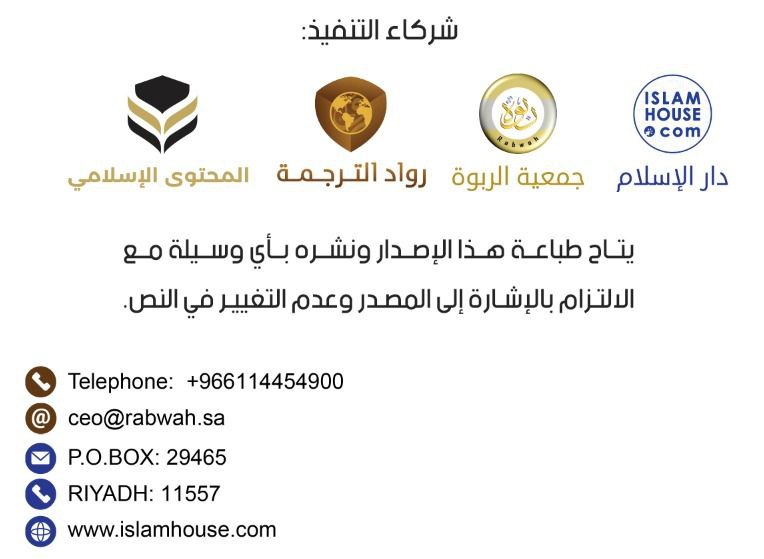 Nhân danh Allah, Đấng Độ Lượng, Đấng Khoan DungLời Mở ĐầuAlhamdulillah (xin tạ ơn, ca ngợi và tán dương Allah), bầy tôi xin tạ ơn Ngài, thành tâm cầu xin Ngài giúp đỡ và tha thứ. Khẩn cầu Allah che chở tránh khỏi mọi điều xấu xa xuất phát từ bản thân của bầy tôi và trong mọi việc làm của bầy tôi. Ai mà Allah hướng dẫn sẽ không bao giờ lầm lạc và ai mà Ngài làm cho lầm lạc sẽ không tìm được người hướng dẫn. Bề tôi chứng nhận không có Thần linh nào xứng đáng để tôn thờ ngoại trừ Allah, Đấng duy nhất không có cộng tác cùng Ngài và bề tôi chứng nhận Muhammad là nô lệ, là Thiên Sứ của Ngài.Tiếp theo là:Allah Tối Cao đã tôn vinh con cháu của Adam (tức loài người) và ưu đãi họ hơn bao tạo vật khác của Ngài, Ngài phán: {وَلَقَدْ كَرَّمْنَا بَنِىٓ ءَادَمَ }﴾Quả thật, TA (Allah) đã ưu đãi cho con cháu của Adam (khi TA ra lệnh bảo các Thiên Thần quỳ lạy chào ông tổ Adam của họ)﴿ (chương 17 - Al-Isra’: 70). Allah gia tăng thêm danh dự cho cộng đồng này bằng việc gửi đến họ một vị Nabi tốt nhất của Ngài - Muhammad ﷺ, ban xuống cho họ Kinh Sách tốt nhất của Ngài - Kinh Qur'an cao quí, và Ngài đã hài lòng cho họ một tôn giáo vĩ đại nhất mà Ngài đã ban hành, đó là tôn giáo Islam, Ngài phán:{كُنتُمْ خَيْرَ أُمَّةٍ أُخْرِجَتْ لِلنَّاسِ تَأْمُرُونَ بِٱلْمَعْرُوفِ وَتَنْهَوْنَ عَنِ ٱلْمُنكَرِ وَتُؤْمِنُونَ بِٱللَّهِ ۗ وَلَوْ ءَامَنَ أَهْلُ ٱلْكِتَـٰبِ لَكَانَ خَيْرًۭا لَّهُم ۚ مِّنْهُمُ ٱلْمُؤْمِنُونَ وَأَكْثَرُهُمُ ٱلْفَـٰسِقُونَ ١١٠} ﴾Các ngươi (những người Muslim) là một cộng đồng tốt đẹp nhất được dựng lên (để làm tấm gương) cho nhân loại. Các ngươi bảo ban mọi người hành thiện, ngăn cản mọi người làm điều xấu, và các ngươi có đức tin nơi Allah. Nếu dân Kinh Sách cũng có đức tin giống như các ngươi thì điều đó đã tốt cho họ, tuy nhiên, chỉ có số ít trong bọn họ là những người có đức tin còn đa số là những kẻ bất tuân, tội lỗi.﴿ (chương 3 - Ali ‘Imran: 110). Trong những ân huệ vĩ đại của Allah ban cho con người là Ngài hướng dận họ đến với Islam, giúp họ trụ vững trên tôn giáo này, làm cho  họ tuân thủ theo bộ giáo luật mà Ngài đã qui định. Trong cuốn sách này, tuy có kích thước nhỏ nhưng chứa đựng đầy đủ các kiến thức cần thiết căn bản cho người Muslim mới cải đạo được trình bày một cách ngắn gọn và rõ ràng về các đặc điểm trọng yếu của tôn giáo vĩ đại này. Ngay cả người đó có kiến thức cơ bản và đã thực hành vẫn cần quyển sách này để tăng thêm kiến thức hầu nhận biết rõ hơn về Thượng Đế Tối Cao, về Nabi Muhammad ﷺ và về tôn giáo Islam của mình; qua đó, mới có thể thờ phượng Allah Tối Cao dựa trên kiến thức và sự hiểu biết, giúp con tim bằng an và tăng thêm niềm tin  trong việc thờ phượng Allah và đi theo Sunnah của Nabi Muhammad ﷺ.Tôi cầu xin Allah Tối Cao ban hồng phúc cho từng câu, từng chữ trong cuốn sách này, xin Ngài làm cho nó mang lại  nguồn kiến thức hữu ích cho Islam và cho cộng đồng Muslim, xin Ngài làm cho quyển sách này là một nỗ lực chân thành chỉ vì Sắc diện Cao quí của Ngài, và xin Ngài dùng nó làm phần thưởng cho toàn thể tín đồ Muslim còn đang sống và đã chết.Cầu xin Allah ban bình an và phúc lành cho vị Nabi của bầy tôi - Muhammad, cho gia quyến của Người cùng tất cả bằng hữu của Người.Muhammad bin Ash-Shaibah Ash-Shahri2/11/1441 A.HThượng Đế của tôi là AllahĐấng Tối Cao phán:{يَـٰٓأَيُّهَا ٱلنَّاسُٱعْبُدُوا۟ رَبَّكُمُ ٱلَّذِى خَلَقَكُمْ وَٱلَّذِينَ مِن قَبْلِكُمْ لَعَلَّكُمْ تَتَّقُونَ ٢١} ﴾Hỡi nhân loại, các ngươi hãy thờ phượng Thượng Đế của các ngươi, Đấng đã tạo hóa ra các ngươi và các thế hệ trước các ngươi, mong rằng các ngươi biết kính sợ Ngài.﴿ (chương 2 - Al-Baqarah: 21). Đấng Tối Cao phán:{هُوَ ٱللَّهُٱلَّذِى لَآ إِلَـٰهَ إِلَّا هُوَ} ﴾Ngài là Allah, Đấng mà không có Thượng Đế đích thực nào khác ngoài Ngài.﴿ (chương 59 - Al-Hashr: 22). Đấng Tối Cao phán: {لَيْسَ كَمِثْلِهِ شَيْءٌ وَهُوَ السَّمِيعُ الْبَصِير}﴾Không có cái gì giống Ngài. Và Ngài là Đấng Hằng Nghe, Đấng Hằng Thấy.﴿ (chương 42 - Ash-Shura: 11).• Allah, Ngài là Thượng Đế của tôi và là Thượng Đế của tất cả vạn vật, là Đấng nắm mọi Vương Quyền, Đấng Tạo Hoá, Đấng Cấp Dưỡng, Đấng chi phối mọi việc.• Chỉ một mình Ngài đáng được tôn thờ, không có Thượng Đế đích thực nào ngoài Ngài, cũng như không có thần linh nào khác ngoài Ngài.• Ngài có những tên gọi tốt đẹp và các thuộc tính tối cao mà Ngài đã khẳng định về bản thân Ngài cũng như vị Nabi ﷺ của Ngài đã khẳng định về Ngài, sự tốt đẹp và hoàn mỹ của Ngài là tuyệt đối, không có cái gì giống Ngài, và Ngài là Đấng Hằng Nghe, Đấng Hằng Thấy.Tiêu biểu những tên gọi tốt đẹp của Ngài:Ar-Razzaq (Đấng Cấp Dưỡng), Ar-Rahman (Đấng Độ Lượng), Al-Qadir (Đấng Toàn Năng), Al-Malik (Đức Vua),  As-Sami'a (Đấng Hằng Nghe), As-Salam (Đấng Bằng An), Al-Basir (Đấng Hằng Thấy), Al-Wakil (Đấng được Phó Thác), Al-Khaliq (Đấng Tạo Hóa), Al-Latif (Đấng Tinh Tế), Al-Kafi (Đấng Đầy Đủ), Al-Ghafur (Đấng Tha Thứ).Ar-Razzaq (Đấng Cấp Dưỡng) là Đấng ban phát bổng lộc cho các bầy tôi để nuôi sống trái tim và thể xác của họ.Ar-Rahman (Đấng Độ Lượng) là Đấng có lòng thương xót bao la vĩ đại, bao trùm tất cả vạn vật.Al-Qadir (Đấng Toàn Năng) là Đấng có quyền năng và toàn lực, không có gì làm cho Ngài bất lực và yếu đuối.Al-Malik (Đức Vua) là Đấng được miêu tả bởi các thuộc tính vĩ đại, quyền lực, thống trị, cai quản, Đấng chi phối mọi thứ bằng vương quyền.As-Sami'a (Đấng Hằng Nghe) là Đấng nghe hết tất cả mọi âm thanh, nhỏ hay lớn.As-Salam (Đấng Bằng An) là Đấng bình an trước mọi thiếu sót, phiền não và khiếm khuyết.Al-Basir (Đấng Hằng Thấy) là Đấng nhìn thấy tất cả mọi thứ, dù nhỏ thế nào, Ngài nhìn thấy bên ngoài lẫn bên trong, Ngài thông toàn mọi thứ.Al-Wakil (Đấng được phó thác) là Đấng bảo đảm việc cung cấp bổng lộc cho vạn vật mà Ngài đã tạo, Ngài chăm sóc chúng vì lợi ích của chúng, Ngài bảo vệ các bề tôi Wali của Ngài, phù hộ cho họ được thuận lợi và giúp đỡ họ mọi thứ.Al-Khaliq (Đấng Tạo Hóa) là Đấng tạo ra tất cả vạn vật, Ngài sáng tạo ra vạn vật không có tiền lệ.Al-Latif (Đấng Tinh Tế) là Đấng ưu ái đám bầy tôi của Ngài, thương xót họ, và ban cho họ điều mà họ cầu xin.Al-Kafi (Đấng Đầy Đủ) là Đấng có đầy đủ mọi thứ mà đám bầy tôi của Ngài cần, Ngài là Đấng miễn cần, không cần đến bất kỳ thứ gì ngoài Ngài.Al-Ghafur (Đấng Tha Thứ) là Đấng bảo vệ đám bầy tôi của Ngài khỏi điều xấu của tội lỗi mà họ đã vi phạm, và không trừng phạt họ vì tội lỗi đã phạm.Người Muslim suy ngẫm về sự kỳ diệu của việc tạo hoá của Allah cũng như sự thuận lợi của nó. Và điều đó bao gồm việc chăm sóc các sinh vật từ con non của chúng như cho chúng thức ăn và bảo vệ chúng cho đến khi chúng tự phát triển được. Hiển vinh thay Đấng đã tạo hoá ra chúng, và cư xử tốt với chúng khi Ngài chuẩn bị sẵn cho chúng mọi thứ hỗ trợ chúng, cải thiện hoàn cảnh của chúng trong khi chúng hoàn toàn yếu ớt trước tất cả.Nabi của tôi là Muhammad ﷺ (cầu xin Allah ban bình an và phúc lành cho Người)Đấng Tối Cao phán:{لَقَدْ جَاءَكُمْ رَسُولٌ مِنْ أَنْفُسِكُمْ عَزِيزٌ عَلَيْهِ مَا عَنِتُّمْ حَرِيصٌ عَلَيْكُمْ بِالْمُؤْمِنِينَ رَءُوفٌ رَحِيمٌ} ﴾Quả thật, đã có một Thiên Sứ xuất thân từ trong các ngươi đến gặp các ngươi. Y đau buồn cho những gì các ngươi đã chịu đựng và Y đã quan tâm lo lắng cho các ngươi. Y đại lượng và nhân từ đối với những người có đức tin.﴿ (chương 9 - At-Tawbah: 128). Đấng Tối Cao phán: {وَمَا أَرْسَلْنَاكَ إِلا رَحْمَةً لِلْعَالَمِينَ}﴾TA (Allah) cử Ngươi (hỡi Thiên Sứ Muhammad) đến chỉ để mang lại hồng phúc cho vũ trụ và muôn loài.﴿ (chương 21 - Al-Ambiya’: 107).Muhammad ﷺ là một vị nhân từNgười tên là Muhammad ﷺ con trai của 'Abdullah, là vị Nabi và Thiên Sứ cuối cùng. Allah Tối Cao gửi Người mang tôn giáo Islam đến cho toàn thể loài người, để hướng dẫn họ đến điều tốt, trong đó lớn nhất là tôn thờ một mình Allah duy nhất; và cấm họ khỏi điều xấu trong đó lớn nhất là Shirk (dựng đối tác ngang vai với Allah).Bắt buộc phải tuân theo mọi điều Người ra lệnh, phải tin tưởng vào những gì Người thông tin cho biết, phải tránh xa những điều Người cấm và ngăn cản, phải thờ phượng Allah theo khuôn khổ mà Người đã quy định.Sứ mạng của Người và sứ mạng của tất cả Nabi trước Người đều kêu gọi (mọi người) đến với việc thờ phượng một mình Allah, không tổ hợp với Ngài.Đặc điểm nhân cách của Thiên sứ Muhammad ﷺ:Trung thực, nhân từ, chịu đựng, kiên nhẫn, dũng cảm, rộng lượng, phẩm chất đạo đức tốt, công bằng, khiêm tốn, tha thứ.Kinh Qur'an cao quí là lời phán của Thượng Đế tôiĐấng Tối Cao phán: {يا أيها الناس قد جاءكم برهان من ربكم وأنزلنا إليكم نورًا مبيناً}﴾Hỡi nhân loại, quả thật đã có một bằng chứng xác thực từ Thượng Đế của các ngươi đến với các ngươi; và TA đã ban xuống cho các ngươi một nguồn ánh sáng rõ rệt (Qur’an).﴿ (chương 4 - An-Nisa’: 174).Kinh Qur'an cao quí là lời phán của Allah Tối Cao, Ngài thiên khải Nó xuống cho vị Nabi của Ngài, Muhammad ﷺ, để đưa loài người từ tăm  tối ra ngoài ánh sáng và hướng dẫn họ đến con đường chính đạo.Ai xướng đọc Kinh Qur'an sẽ nhận được phần thưởng to lớn, và ai tuân thủ theo chỉ đạo của Nó là đã bước trên con đường đúng đắn.Tìm hiểu về các trụ cột nền tảng của IslamThiên Sứ của Allah ﷺ nói: {Islam được dựng bên trên năm trụ cột nền tảng: Lời tuyên thệ Laa i laa ha il lol loh wa an na Mu ham ma dan ro su lul loh; duy trì lễ nguyện Salah, xuất Zakah, nhịn chay tháng Ramadan và hành hương đến Ngôi Đền (Ka'bah).}Năm trụ cột nền tảng của Islam là những hình thức thờ phượng bắt buộc đối với mỗi tín đồ Muslim. Islam của một người không có giá trị trừ khi anh ta tin rằng cả năm điều này là bắt buộc và phải thực hiện toàn bộ chúng bởi lẽ tôn giáo Islam được dựng trên chúng. Và đó là lý do chúng được gọi là các trụ cột nền tảng của Islam.Các trụ cột nền tảng này:Trụ cột nền tảng thứ nhất: Lời tuyên thệ Laa i laa ha il lol loh wa an na Mu ham ma dan ro su lul loh.Đấng Tối Cao phán:{فَاعْلَمْ أَنَّهُ لَا إِلَهَ إِلَّا اللَّهُ} ﴾Vì vậy, (hỡi Thiên Sứ Muhammad!) Ngươi hãy biết rằng quả thật không có Thượng Đế đích thực nào khác ngoài Allah.﴿ (chương 47 - Muhammad: 19). Đấng Tối Cao phán:{لَقَدْ جَاءكُمْ رَسُولٌ مِّنْ أَنفُسِكُمْ عَزِيزٌ عَلَيْهِ مَا عَنِتُّمْ حَرِيصٌ عَلَيْكُم بِالْمُؤْمِنِينَ رَؤُوفٌ رَّحِيمٌ } ﴾Quả thật, đã có một Thiên Sứ xuất thân từ trong các ngươi đến gặp các ngươi. Y đau buồn cho những gì các ngươi đã chịu đựng và Y đã quan tâm lo lắng cho các ngươi. Y đại lượng và nhân từ đối với những người có đức tin.﴿ (chương 9 - At-Tawbah: 128).Ý nghĩa lời tuyên thệ "Laa i laa ha il lol loh" nghĩa là không có đấng thờphượng xứng đáng ngoại trừ AllahÝ nghĩa vế hai trong câu tuyên thệ "Wa an na Mu ham ma dan ro su lul loh" - "Muhammad là Thiên Sứ của Allah" nghĩa là tuân thủ theo mọi điều Người ra lệnh, tin tưởng vào những gì Người thông tin cho biết, tránh xa những điều Người cấm và ngăn cản, và chỉ thờ phượng Allah theo khuôn khổ mà Người quy định.Trụ cột nền tảng thứ hai: Duy trì lễ nguyện Salah.Đấng Tối Cao phán: {وَأَقِيمُوا الصَّلَاةَ}﴾Các ngươi hãy duy trì lễ nguyện Salah﴿ (chương 2 - Al-Baqarah: 110).Duy trì lễ nguyện Salah là thực hiện lễ nguyện đúng theo hình thức mà Allah Tối Cao đã qui định và Thiên Sứ của Ngài - Muhammad ﷺ đã dạy.Trụ cột nền tảng thứ ba: Xuất Zakah.Đấng Tối Cao phán:{وَآتُوا الزَّكَاةَ} ﴾và các ngươi hãy xuất Zakah﴿ (chương 2 - Al-Baqarah: 110).Allah Tối Cao qui định việc xuất Zakah để kiểm tra tính chân thành về đức tin của người Muslim, để người xuất Zakah tạ ơn Ngài vì đã ban cho y ân huệ tiền bạc đồng thời để giúp đỡ người nghèo và người thiếu thốn.Việc xuất Zakah là phải đưa đúng đối tượng theo qui định.Đây là nghĩa vụ bắt buộc đối với tài sản khi nó đạt đến mức lượng nhất định theo luật pháp (Islam) qui định, phần Zakah phải được trao cho tám đối tượng được Allah liệt kê cụ thể trong Kinh Qur’an cao quí, trong số đó có người nghèo và người thiếu thốn.Hiệu suất của việc xuất Zakah được đặc trưng bởi lòng thương xót và tử tế, nó mang ý nghĩa thanh lọc nhân cách và tài sản của người Muslim, thỏa mãn nhu cầu của những người nghèo và người thiếu thốn, và củng cố mối liên kết của tình yêu và tình anh em giữa các cá thể trong cộng đồng Muslim. Vì vậy, một người Muslim chân chính sẽ xuất Zakah bằng tấm lòng tự nguyện và cảm thấy vinh dự, hạnh phúc khi thực hiện nó, bởi vì trong việc làm này mang lại hạnh phúc cho mọi người.Mức lượng Zakah tài sản là 2,5% trên tổng số tài sản tiết kiệm được từ vàng, bạc, tiền mặt và hàng hóa kinh doanh. Chỉ bắt buộc Zakah khi tài sản đã đạt đến mức qui định trong một năm tròn.Tương tự, việc Zakah cũng bắt buộc đối với những người chăn nuôi gia súc (lạc đà, bò, dê và cừu) khi số lượng đàn đạt mức qui định, và được nuôi bằng cỏ tự nhiên, không tốn chi phí cho thức ăn và nuôi được một năm tròn.Ngoài ra, việc Zakah còn bắt buộc đối với những gì mọc ra từ đất như ​​các loại hạt, trái quả, khoáng vật và kho báu nếu chúng đạt đến một số lượng theo qui định.Trụ cột nền tảng thứ tư: Nhịn chay tháng Ramadan.Đấng Tối Cao phán:{يَـٰٓأَيُّهَا ٱلَّذِينَ ءَامَنُوا۟ كُتِبَ عَلَيْكُمُ ٱلصِّيَامُ كَمَا كُتِبَ عَلَى ٱلَّذِينَ مِن قَبْلِكُمْ لَعَلَّكُمْ تَتَّقُونَ ١٨٣} ﴾Hỡi những người có đức tin, việc nhịn chay đã được sắc lệnh cho các ngươi giống như nó đã được sắc lệnh cho các thế hệ trước các ngươi, mong rằng các ngươi trở thành những người ngoan đạo.﴿ (chương 2 - Al-Baqarah: 183).Ramadan là tháng thứ chín của năm theo lịch Hijrah. Nó là tháng thiêng liêng đối với người Muslim, có một vị trí đặc biệt so với những tháng còn lại trong năm. Và việc nhịn chay trọn tháng là một trong năm trụ cột nền tảng của Islam.Nhịn chay Ramadan: Là một hình thức thờ phượng Allah bằng cách nhịn ăn, nhịn uống, nhịn tình dục và tất cả những gì làm hư sự nhịn chay từ lúc rạng đông cho đến lúc mặt trời lặn mỗi ngày suốt tháng Ramadan hồng phúc.Trụ cột nền tảng thứ năm: Hành hương Hajj tại Ngôi Nhà của Allah Al-Haram.Đấng Tối Cao phán:{وَلِلَّهِ عَلَى النَّاسِ حِجُّ الْبَيْتِ مَنِ اسْتَطَاعَ إِلَيْهِ سَبِيلًا} ﴾Và nhân loại phải đi hành hương đến ngôi đền (Ka’bah) để (thờ phượng) Allah khi có đủ khả năng cho sự việc đó.﴿ (chương 3 - Ali ‘Imran: 97). Hành hương Hajj chỉ bắt buộc một lần trong đời đối với những ai có đủ khả năng. Đó là đi đến Ngôi Đền thiêng liêng Al-Haram và các biểu hiệu tại thánh địa Makkah để thực hiện các hình thức thờ phượng trong một thời điểm nhất định. Nabi ﷺ và các vị Nabi trước Người đều đã hành hương Hajj. Allah đã ra lệnh cho Ibrahim (Áp-ra-ham) kêu gọi thiên hạ hành hương Hajj, Allah cho biết điều đó trong Kinh Qur'an cao quí qua lời phán:{وَأَذِّنْ فِي النَّاسِ بِالْحَجِّ يَأْتُوكَ رِجَالًا وَعَلَى كُلِّ ضَامِرٍ يَأْتِينَ مِنْ كُلِّ فَجٍّ عَمِيقٍ} ﴾Ngươi hãy thông báo kêu gọi nhân loại đến hành hương (Ngôi Đền mà Ngươi đã xây). Họ sẽđi bộ hoặc cưỡi từng con lạc đà gầy yếu đến với Ngươi từ mọi nẻo đường.﴿ (chương 22 - Al-Hajj: 27).Tìm hiểu về các trụ cột nền tảng của đức tinKhi Nabi ﷺ được hỏi về đức tin thì Người nói: {Là đức tin nơi Allah, nơi các Thiên Thần của Ngài, nơi các Kinh Sách của Ngài, nơi các vị Thiên Sứ của Ngài, nơi Ngày Cuối Cùng và tin nơi sự Tiền Định tốt xấu.} Các trụ cột nền tảng của đức tin là những hình thức thờ phượng bằng nội tâm, bắt buộc đối với mỗi người Muslim. Islam của một người sẽ không có giá trị trừ khi người đó phải tin vào tất cả các điều này. Đó là lý do tại sao chúng được gọi là các trụ cột nền tảng của đức tin. Sự khác biệt giữa chúng và các trụ cột nền tảng Islam: Các nền tảng Islam là những hành động bên ngoài của con người được thực hiện bởi thân xác như nói lời tuyên thệ, lễ nguyện Salah, xuất Zakah, còn các trụ cột nền tảng đức tin là hành động nội tâm được thực hiện bằng con tim như: đức tin nơi Allah, nơi các Kinh Sách của Ngài, nơi các Thiên Sứ của Ngài.Khái niệm đức tin và ý nghĩa của nó: Là niềm tin của trái tim chắc chắn vào Allah, vào các Thiên Thần của Ngài, vào các Kinh Sách của Ngài, vào các Thiên Sứ  của Ngài, vào Ngày Cuối Cùng và tin vào sự Tiền Định tốt xấu; và tuân theo mọi điều Thiên Sứﷺ mang đến, thực hành nó bằng cách nói bằng chiếc lưỡi, như nói Laa i laa ha il lol loh, xướng đọc Kinh Qur'an, Tasbih (nói Sub ha nol loh), Takbir (nói Ol lo hu ak bar) và ca ngợi tán dương Allah.Còn thực hành bằng hành động của thân xác như lễ nguyện Salah, hành hương Hajj, nhịn chay . . . và hành động của nội tâm như thương yêu Allah, khiếp sợ Ngài, phó thác cho Ngài, thành tâm với Ngài.Một khái niệm khác ngắn gọn dễ hiểu, đó là: Điềm tin (Iman) là tin bằng trái tim, nói bằng chiếc lưỡi và hành động bằng thân xác, nó tăng  bằng sự vâng lời và giảm bởi tội lỗi.Trụ cột nền tảng thứ nhất: Đức tin nơi AllahĐấng Tối Cao phán:{ إِنَّمَا الْمُؤْمِنُونَ الَّذِينَ آمَنُوا بِاللَّهِ} ﴾Quả thật những người có đức tin thực sự chính là những người đã tin nơi Allah﴿ (chương 24 - Al-Nur: 62).Đức tin vào Allah có nghĩa là phải tin Ngài là Đấng duy nhất trong sự tạo hóa và chi phối (vũ trụ), Đấng duy nhất xứng đáng được thờ phượng, Đấng duy nhất trong danh xưng và thuộc tính, và cụ thể như sau:- Tin vào sự tồn tại của Ngài, Đấng Hiển Vinh và Tối Cao.- Tin vào sự tạo hóa và chi phối của Ngài, Đấng Hiển Vinh và Tối Cao, rằng Ngài là Đấng nắm quyền thống trị tất cả vạn vật, là Đấng Tạo Hoá và ban phát bổng lộc, là Đấng điều hành mọi vụ việc.- Tin rằng  Ngài xứng đáng được thờ phượng, chỉ có một mình Ngài mới xứng đáng được tôn thờ, Ngài không đối tác chia sẽ quyền đó như: Lễ nguyện Salah, cầu xin khấn vái, lời nguyện thề, giết tế, cầu xin che chở, cầu xin phù hộ và tất cả hình thức thờ phượng khác.- Tin vào những Tên gọi tốt đẹp và các Thuộc tính tối cao của Ngài mà Ngài đã tự xưng hoặc được Nabi ﷺ của Ngài khẳng định cho Ngài, và phủ nhận những tên gọi và thuộc tính mà Ngài phủ nhận hoặc Nabi ﷺ của Ngài phủ nhận. Và quả thật những Tên gọi và các Thuộc tính của Ngài đạt đến mức toàn mỹ tuyệt đối, và chắc chắn không có cái gì giống Ngài, và Ngài là Đấng Hằng Nghe, Đấng Hằng Thấy.Trụ cột nền tảng thứ hai: Đức tin nơi các Thiên Thần của NgàiĐấng Tối Cao phán:{الْحَمْدُ لِلَّهِ فَاطِرِ السَّمَاوَاتِ وَالْأَرْضِ جَاعِلِ الْمَلَائِكَةِ رُسُلًا أُولِي أَجْنِحَةٍ مَثْنَى وَثُلَاثَ وَرُبَاعَ يَزِيدُ فِي الْخَلْقِ مَا يَشَاءُ إِنَّ اللَّهَ عَلَى كُلِّ شَيْءٍ قَدِيرٌ} ﴾Alhamdulillah, Đấng đã tạo hóa các tầng trời và trái đất; Ngài đã chỉ định các Thiên Thần làm các Sứ Giả (của Ngài), họ sở hữu những chiếc cánh: hai, ba, hoặc bốn. Ngài thêm vào sự tạo hóa bất cứ thứ gì Ngài muốn. Quả thật, Allah là Đấng Toàn Năng trên tất cả mọi thứ.﴿ (chương 35 - Fatir: 1).Chúng ta phải tin là các Thiên Thần thuộc thế giới vô hình, và họ là những nô lệ của Allah được Ngài tạo ra từ ánh sáng để Ngài sai khiến họ và họ phục tùng Ngài.Họ là tạo vật vĩ đại mà chỉ có Allah Tối Cao mới biết rõ sức mạnh và số lượng của họ, và mỗi vị trong số họ có những thuộc tính, tên và công v iệc riêng biệt được Allah giao phó cho họ. Và trong số họ có Jibril (Gabriel), là Đại Thiên Thần được giao công việc truyền lời mặc khải từ Allah Đấng Tối Cao đến các vị Thiên Sứ của Ngài.Trụ cột nền tảng thứ ba: Đức tin nơi các Kinh SáchĐấng Tối Cao phán: { قُولُوا آمَنَّا بِاللَّهِ وَمَا أُنْزِلَ إِلَيْنَا وَمَا أُنْزِلَ إِلَى إِبْرَاهِيمَ وَإِسْمَاعِيلَ وَإِسْحَاقَ وَيَعْقُوبَ وَالْأَسْبَاطِ وَمَا أُوتِيَ مُوسَى وَعِيسَى وَمَا أُوتِيَ النَّبِيُّونَ مِنْ رَبِّهِمْ لَا نُفَرِّقُ بَيْنَ أَحَدٍ مِنْهُمْ وَنَحْنُ لَهُ مُسْلِمُونَ}﴾Các ngươi hãy nói với họ (hỡi những người Muslim!): “Chúng tôi tin tưởng vào Allah, tin tưởng vào những gì đã được mặc khải cho chúng tôi, cho Ibrahim, cho Isma’il, cho Is-haq, cho Ya’qub, cho mười hai bộ tộc của Israel; chúng tôi tin vào những gì đã được thiên khải cho Musa, cho Ysa và cho tất cả các vị Nabi được Thượng Đế của Họ cử phái đến, chúng tôi không hề phân biệt bất cứ ai trong số Họ và chúng tôi là những tín đồ Muslim (thần phục Ngài).”﴿ (chương 2 - Al-Baqarah: 136).Tin chắc chắn rằng tất cả các Kinh Sách được thiên khải xuống đều là lời nói của Allah.Tất cả Kinh Sách đó được ban xuống từ Allah Toàn Năng và Hiển Vinh cho các Thiên Sứ của Ngài để họ rao truyền đến đám bầy tôi của Ngài bằng chân lý rõ ràng.Quả thật, Allah Quang Vinh đã cử Nabi ﷺ của Ngài mang Kinh Qur'an rao truyền cho toàn thể loài người, chứa đựng bộ giáo luật thay thế cho các bộ giáo luật trước đó. Ngài làm cho Kinh Qur'an vượt trội bên trên những Thiên Kinh sách khác và thay thế toàn bộ chúng. Và Allah đảm bảo rằng Kinh Qur'an cao quí luôn được bảo quản khỏi mọi sửa đổi hoặc bóp méo, Ngài phán:{إِنَّا نَحْنُ نَزَّلْنَا الذِّكْرَ وَإِنَّا لَهُ لَحَافِظُونَ} ﴾Thật vậy, chính TA (Allah) đã ban Thông Điệp Nhắc Nhở (Qur’an) xuống và chính TA sẽ bảo quản Nó.﴿ (chương 15 - Al-Hijr: 9). Bởi Kinh Qur'an cao quý là Kinh Sách cuối cùng của Allah Tối Cao ban cho nhân loại, và Nabi Muhammad ﷺ của Ngài là vị Thiên Sứ cuối cùng, và tôn giáo Islam là tôn giáo được Ngài hài lòng lựa chọn cho loài người cho đến Giờ Tận Thế được thiết lập, Đấng Tối Cao phán: { إِنَّ الدِّينَ عِنْدَ اللَّهِ الْإِسْلَامُ}﴾Quả thật, tôn giáo được chấp nhận nơi Allah chỉ có Islam.﴿ (chương 3 - Ali ‘Imran: 19).Những Thiên Kinh Sách được Allah đề cập trong Kinh Qur'an gồm:Kinh Qur'an Cao Quý: Allah ban Nó xuống cho Nabi của Ngài, Muhammad ﷺ.Tawrah (Kinh Cựu Ước): Allah ban xuống cho Musa (Môi-sê) ﷺ.Injil (Kinh Tân Ước): Allah ban xuống cho Ysa (Giê-su) ﷺ.Az-Zabur (Kinh Thánh Thi, Thánh Ca): Allah ban xuống cho Dawood (David) ﷺ.Kinh Suhuf: Allah ban xuống cho Ibrahim (Áp-ra-ham) ﷺ.Trụ cột nền tảng thứ tư: Đức tin nơi các Thiên SứĐấng Tối Cao phán:{وَلَقَدْ بَعَثْنَا فِي كُلِّ أُمَّةٍ رَّسُولاً أَنِ اعْبُدُواْ اللّهَ وَاجْتَنِبُواْ الطَّاغُوتَ} ﴾Quả thật, TA (Allah) đã gửi đến mỗi cộng đồng một vị Sứ Giả (để nói với họ): “Các ngươi hãy thờ phượng một mình Allah và tránh xa tà thần.”﴿ (chương 16 - An-Nahl: 36).Tin chắc chắn rằng Allah Tối Cao đã gửi đến cho mỗi cộng đồng một vị Thiên Sứ kêu gọi người dân thờ phượng một mình Allah không được tổ hợp với Ngài bất cứ ai, cũng như phủ nhận tất cả mọi thứ được thờ phượng ngoài Đấng Tối Cao.Và tất cả Thiên Sứ đều là những người đàn ông phàm tục, là những nô lệ của Allah, Họ là những người trung thực, chính trực, mộ đạo, đáng tin cậy, là tấm gương để noi theo. Họ được Allah ban cho phép mầu làm bằng chứng cho sứ mạng của mình, Họ đã truyền đạt hết tất cả thông điệp nhận được từ Allah, tất cả Họ đều ở trên chân lý rõ ràng và trên sự chỉ đạo đúng đắn.Tất cả Họ từ người đầu tiên cho đến người cuối cùng đều có chung cội nguồn tôn giáo (Islam) và cùng chung sứ mạng là kêu gọi loài người đến với sự độc tôn Allah Toàn Năng và Hiển Vinh trong việc thờ phượng và tuyệt đối không thờ phượng ai khác cùng Ngài.Trụ cột nền tảng thứ năm: Đức tin vào Ngày Cuối CùngĐấng Tối Cao phán:{اللَّهُ لَا إِلَهَ إِلَّا هُوَ لَيَجْمَعَنَّكُمْ إِلَى يَوْمِ الْقِيَامَةِ لَارَيْبَ فِي هِوَ مَنْ أَصْدَقُ مِنَ اللَّهِ حَدِيثًا} ﴾Allah là Đấng không có Thượng Đế đích thực nào khác ngoài Ngài. Ngài sẽ triệu tập toàn bộ các ngươi (loài người) vào Ngày Phán Xét, Ngày mà không có gì phải hoài nghi. Còn ai thật hơn Allah trong lời nói?!﴿ (chương 4 - An-Nisa’: 87).Tin vững chắc vào mọi thứ liên quan đến Ngày Cuối Cùng, mà Allah Toàn Năng và Hiển Vinh đã thông tin cho chúng ta biết qua Kinh Qur'an cao quý của Ngài hoặc được Nabi Muhammad ﷺ của chúng ta đã nói, chẳng hạn như cái chết của con người, sự phục sinh, lời biện hộ, bàn cân công đức, việc thanh toán, Thiên Đàng, Hoả Ngục, và những thứ khác liên quan đến Ngày Cuối Cùng.Trụ cột nền tảng thứ sáu: Đức tin nơi Tiền Định tốt xấuĐấng Tối Cao phán:{إِنَّا كُلَّ شَيْءٍ خَلَقْنَاهُ بِقَدَرٍ} ﴾Quả thật, tất cả mọi thứ TA (Allah) tạo ra đều có tiền định.﴿ (chương 54 - Al-Qamar: 49).Tin tuyệt đối vào tất cả những gì xảy ra cho vạn vật qua các sự kiện trên thế giới này đều nằm trong kiến thức và sự tiền định của Allah Hiển Vinh và Tối Cao, mọi sự chi phối, quản lý đều do Ngài duy nhất  không hề có cộng sự cùng Ngài. Hơn nữa, tất cả tiền định này đều được an bày trước khi con người được tạo hoá (đến năm mươi ngàn năm), song con người hoàn toàn tự do có ý muốn, có quyết định và có lựa chọn riêng, mỗi người tự hành động riêng theo sự lựa chọn của mình. Tuy nhiên, tất cả đều không rời khỏi kiến thức, ý muốn và quyết định của Allah.Đức tin nơi Tiền Định được thiết lập trên bốn cấp bậc, gồm:Thứ nhất: Niềm tin vào sự hiểu biết toàn diện, bao trùm của Allah.Thứ hai: Niềm tin vào mọi thứ xảy ra cho đến Ngày Tận Thế đều đã được Allah viết sẵn.Thứ ba: Niềm tin vào ý muốn hiện hữu của Allah và quyền năng tuyệt đối của Ngài khi Ngài muốn là thành và không muốn là không thành.Thứ tư: Tin rằng Allah là Đấng Tạo Hóa tất cả mọi thứ, không có đối tác nào trong sự sáng tạo của Ngài.Tìm hiểu về Wudu'Đấng Tối Cao phán:{ٱللَّهُ ۚ إِنَّ ٱللَّهَ يُحِبُّ ٱلتَّوَّٰبِينَ وَيُحِبُّ ٱلْمُتَطَهِّرِينَ ٢٢٢} ﴾Quả thật, Allah rất yêu thương những người biết ăn năn sám hối và những người giữ mình sạch sẽ.﴿ (chương 2 - Al-Baqarah: 222). Thiên Sứ của Allah ﷺ nói: {Hãy lấy Wudu' tương tự như Wudu' này của Ta.} Bởi tầm quan trọng to lớn của lễ nguyện Salah nên Allah đã qui định việc tẩy rửa trước khi bắt đầu. Ngài qui định đó là điều kiện để lễ nguyện Salah có giá trị. Theo đó, nó là chìa khóa của lễ nguyện Salah, và sự cảm nhận giá trị của nó khiến trái tim khao khát để được cầu nguyện. Thiên Sứ của Allah ﷺ nói: {Sự sạch sẽ là một nửa của đức tin . . . và lễ nguyện Salah là ánh hào quang}. Và Thiên Sứ của Allah ﷺ nói: {Ai chỉn chu làm Wudu' , tội lỗi của y sẽ rơi khỏi cơ thể của y}.Vì vậy, một người nô lệ phải trình diện mình với Thượng Đế bằng sự thanh tẩy qua việc Wudu' mang ý nghĩa thờ phượng với tâm niệm chân thành vì Allah Tối Cao, theo sự hướng dẫn của Nabi ﷺ.Những hành động thờ phượng cần phải có Wudu":1- Lễ nguyện Salah dù là bắt buộc hay tự nguyện.2- Tawaf ngôi đền Ka'bah (đi vòng quanh ngôi đền, một trong những nghi thức của Hajj).3- Sờ chạm quyển Kinh Qur'an.Làm Wudu" và tắm rửa bằng nước sạch:Nước sạch là tất cả các nguồn nước tự nhiên như nước mưa, nước sông, ao, hồ, suối, thác . . . không bị thay đổi một trong ba đặc tính ban đầu của nó: màu, mùi và vị bởi một thứ gì đó làm mất đi sự tinh khiết của nước.Học cách Wudu'Bước 1: Định tâm, đó là định trong tâm. Ý nghĩa của định tâm: quyết định trong tâm cho một hành động thờ phượng để đến gần Allah Tối Cao hơn.Bước 2: Rửa hai bàn tay.Bước 3: Súc miệng.Súc miệng là cho nước vào miệng, đưa qua lại trong miệng cho sạch miệng rồi nhổ bỏBước 4: Súc mũi.Súc mũi là hít nước vào mũi,sau đó hỉ mạnh ra cho chất nhày theo nước ra ngoài.Bước 5: Rửa mặt.Phạm vi gương mặt:Gương mặt: là bộ phận nằm ở phía trước dùng để giao tiếp.Phạm vi gương mặt tính theo chiều ngang: từ tai đến tai.và tính theo chiều dọc: từ chân tóc trên trán của người bình thường cho đến chót cằm.Rửa mặt bao gồm cả tóc mai và phần trắng.Phần trắng là phần da giữa tóc mai và tai.Tóc mai: phần tóc mọc gần và song song với taiTương tự, rửa mặt bao gồm cả phần râu cằm.Bước 6: Rửa hai khuỷu tay, bắt đầu từ đầu các ngón tay đến cùi chỏ.Cùi chỏ nằm trong phần bắt buộc phải rửa cùng với khuỷu tay.Bước 7: Dùng hai tay vuốt toàn đầu cùng với hai tai, chỉ một lần duy nhất.Cách vuốt là dùng hai lòng bàn tay vuốt bắt đầu từ phần trước của đầu di chuyển ra sau gáy và di chuyển ngược trở lại.Tiếp theo sau phần vuốt đầu là dùng hai ngón tay trỏ đặt vào hai lỗ tai.Dùng hai ngón tay áp sát vành tai ngoài, di chuyển từ dái tai lên trên.Bước 8: Rửa hai bàn chân, bắt đầu từ đầu các ngón chân đến mắt chân. Mắt cá chân nằm trong phạm vi phải rửa cùng với bàn chân.Mắt cá chân là hai phần xương nhô ra phía dưới cẳng chân.Wudu' vô hiệu bởi những điều sau:1. Tất cả những gì xuất ra từ hai bộphận: sinh dục và hậu môn như nước tiểu, phân, hơi, tinh dịch, tinh tương.2. Mất lý trí do ngủ say, ngất xỉu, say xỉn hoặc bệnh tâm thần.3. Tất cả những gì bắt buộc phải tắm như bị Junub (thể trạng sau khi quan hệ vợ chồng), kinh nguyệt và máu hậu sản.Một người sau khi đi vệ sinh xong, y phải tẩy rửa chỗ bẩn bằng nước sạch, đây là tốt nhất, hoặc ngoài nước y có thể làm vệ sinh chỗ bẩn bằng những thứ thay thế khác như đá, lá cây, vải, giấy và những gì tương tự lau chùi, miễn là có thể làm sạch vết bẩn; phải lau chùi ít nhất lần hoặc hơn.Lau vuốt lên giày và vớTrong trường hợp đã mang giày hoặc vớ, người làm Wudu' có thể lau vuốt nước lên chúng mà không cần rửa bàn chân khi đã đủ các điều kiện sau:1. Giày và vớ được mang sau khi đã làm Wudu' chỉn chu hoặc đã tắm Junub, tất nhiên là đã rửa hai bàn chân.2. Giày, vớ phải sạch và không dính Najis.3. Lau vuốt trong khoảng thời gian nhất định.4. Giày, vớ là của Halal, không phải là của lấy trộm hay chiếm đoạt.Giày là thứ mang vào bàn chân được làm bằng da hoặc bằng thứ khác bao kín toàn bộ bàn chân.Vớ cũng là thứ mang vào bàn chân được làm bằng vải hoặc bằng chất liệu tương tự hay còn gọi tất.Ý nghĩa của việc cho phép lau vuốt lên giày:Việc cho phép lau vuốt lên giày nhằm tạo sự dễ dàng và giảm nhẹ gánh nặng cho tín đồ Muslim, những người mà họ cảm thấy khó khăn khi cởi giày hoặc vớ để rửa chân, đặc biệt là vào thời điểm mùa đông, thời tiết giá lạnh và khi đi đường.Thời gian cho phép lau vuốt:Đối với người ở tại địa phương là một ngày và một đêm (24 tiếng).Đối với người đi đường xa là ba ngày và ba đêm (72 giờ).Thời gian được tính là từ khi lau vuốt lên giày hoặc vớ ngay lần đầu tiên sau khi bị hư Wudu'.Hình thức lau vuốt lên giày và vớ:1. Làm ướt hai bàn tay.2. Áp sát hai bàn tay vào mu hai bàn chân rồi lau vuốt từ đầu các ngón chân đến phần giáp ống quyển (chỉ một lần).3. Tay phải lau vuốt cho bàn chân phải và tay trái lau vuốt cho bàn chân trái.Những điều làm vô hiệu việc lau vuốt:1. Những điều bắt buộc tắm.2. Hết thời gian cho phép.TắmKhi người đàn ông hoặc phụ nữ có quan hệ tình dục, hoặc xuất tinh hay mộng tinh, bắt buộc phải tắm mới có thể thực hiện lễ nguyện Salah hoặc những gì bắt buộc thể trạng phải tinh khiết. Tương tự, phụ nữ sau khi dứt kinh nguyệt và máu hậu sản, bắt buộc phải tắm trước khi thực hiện lễ nguyện Salah hoặc những gì bắt buộc thể trạng phải tinh khiết.Cách thức tắm như sau:Bắt buộc tín đồ Muslim phải làm ướt toàn thân bằng nước theo cách thức nào cũng được, kết hợp với việc súc mũi và súc miệng. Sau khi tắm xong thì thể trạng được xem là tinh khiết.Người đang trong tình trạng Junub không được phép làm những điều sau trừ khi đã tắm:01. Hành lễ Salah.02. Tawaf ngôi đền Ka'bah.03. Ở lại trong Masjid, song được phép đi qua nhưng không ở lại.04. Sờ, chạm quyển Kinh Qur'an.05. Xướng đọc Kinh Qur'an.TayammumKhi người Muslim không tìm thấy nước để tẩy rửa cơ thể, hoặc không thể sử dụng nước vì bệnh hoặc lý do tương tự, và sợ sẽ lỡ mất giờ giấc của lễ nguyện Salah, anh ta làm Tayammum với đất.Cách thức như sau, vỗhai bàn tay lên mặt đất sạch một lần rồi lau vuốt lên mặt rồi dùng bàn tay này vuốt lên mu bàn tay kia và ngược lại. Yêu cầu phải là đất sạch.Tayammum bị vô hiệu bởi những điều sau:1- Tayammum bị hư bởi những gì là hư Wudu'.2- Khi tìm thấy nước trước khi bước vào hành đạo sau khi đã Tayammum xong.Học về lễ nguyện SalahAllah qui định bắt buộc mỗi tín đồ Muslim phải hành lễ Salah năm lần trong ngày đêm, gồm: Fajr (rạng đông), Zhuhr (trưa), 'Asr (chiều), Maghrib (chạng vạng) và 'Isha (tối).Chuẩn bị để hành lễ SalahKhi đã đến giờ hành lễ Salah thì người Muslim phải tẩy rửa cơ thể khỏi tiểu Hadath và đại Hadath.Đại Hadath là những trường hợp bắt buộc người Muslim phải tắm.Tiểu Hadath là những trường hợp bắt buộc người Muslim phải làm Wudu'.Người Muslim phải hành lễ Salah trong bộ quần áo sạch tại một nơi sạch, không có Najis, và phải che đậy phần kín của cơ thể.Người Muslim phải mặc quần áo chỉnh tề và tươm tất vào thời điểm lễ nguyện Salah và che thân thể với chúng, nam giới không được phép để lộ bất cứ thứ gì giữa rốn và đầu gối trong lúc lễ nguyện.Nữ giới phải che kín toàn thân ngoại trừ gương mặt và hai bàn tay trong lễ nguyện Salah.Người Muslim không được phép nói trong suốt lễ nguyện Salah ngoài những lời riêng biệt của nó, im lặng nghe Imam đọc, không đưa mắt nhìn qua lại trong lúc lễ nguyện. Trường hợp chưa thuộc các lời cầu nguyện của Salah thì tạm thời tụng niệm Allah và tán dương Ngài cho đến khi kết thúc lễ nguyện. Cố gắng tranh thủ học các lời cầu nguyện sớm nhất có thể.Học cách thức lễ nguyện SalahBước 1: Định tâm cho lễ nguyện Salah bắt buộc muốn thực hiện và sự định tâm là ở con tim (trong lòng).Sau khi đã làm Wudu', hướng mặt về phía Qiblah và đứng hành lễ Salah khi có khả năng cho điều đó.Bước 2: Giơ hai bàn tay lên ngang vai và nói: (Ol lo hu ak bar) để vào Salah.Bước 3: Đọc lời Istiftah như đã được truyền lại từ Thiên Sứ của Allah, chẳng hạn như: (Sub haa na kol lo hum ma wa bi ham dika, wa ta baa ro kas muka, wa ta 'aa laa jad duka, wa laa i laa ha ghoi ruka) Bước 4: Tìm kiếm sự che chở của Allah tránh khỏi sự quấy nhiễu của Shaytan, nói: (A 'u zdu bil laa hi mi nash shay to nir ro ji-m) Bước 5: Đọc chương Al-Fatihah ở tất cả các Rak'ah của Salah, đó là: {بِسْمِ ٱللَّهِ ٱلرَّحْمَـٰنِ ٱلرَّحِيمِ ١ ٱلْحَمْدُ لِلَّهِ رَبِّ ٱلْعَـٰلَمِينَ ٢ ٱلرَّحْمَـٰنِ ٱلرَّحِيمِ ٣ مَـٰلِكِ يَوْمِ ٱلدِّينِ ٤ إِيَّاكَ نَعْبُدُ وَإِيَّاكَ نَسْتَعِينُ ٥ ٱهْدِنَا ٱلصِّرَٰطَ ٱلْمُسْتَقِيمَ ٦ صِرَٰطَ ٱلَّذِينَ أَنْعَمْتَ عَلَيْهِمْ غَيْرِ ٱلْمَغْضُوبِ عَلَيْهِمْ وَلَا ٱلضَّآلِّينَ ٧}﴾Bis mil laa hir roh maa nir ro h.i.m (1) Al ham đu lil laa hi rab bil ‘aa la m.i.n (2) Ar roh maa nir ro h.i.m (3) Maa li ki dâu mid d.i.n (4) I da ka na' bu đu va i da ka nas ta ‘i.n (5) Ih đi nos si ro tol mus ta q.i.m (6) Si ro tol la zdi na an ‘am ta ‘a lay him ghoi ril magh dhu bi ‘a lay him wa lodh dh.o.l l.i.n (7)﴿Sau bài Al-Fatihah, đọc tiếp những câu Kinh hoặc chương Kinh Qur'an theo khả năng đối với Rak'ah thứ nhất và thứ hai trong mỗi lễ nguyện Salah. Việc đọc thêm này không bắt buộc nhưng nếu làm sẽ được ân phước to lớn.Bước 6: Nói  (Ol lo hu ak bar) đồng thời giơ hai bàn tay lên ngang vai như lúc bắt đầu Salah rồi cúi người về phía trước tạo thành một góc vuông, hai bàn tay nắm lấy hai đầu gối, các ngón tay hở tự nhiên, rồi nói: (Sub haa na rab bi dal ‘a z.i.m)Bước 7: Trở dậy đứng thẳng người, nói: (Sa mi 'ol lo hu li man ha mi đah), giơ hai bàn tay lên ngang vai, và khi cơ thể đã đứng thẳng hoàn toàn, nói: (Rab ba naa wa la kal ham đu)Bước 8: Nói (Ol lo hu ak bar) và cúi lạy xuống đất bằng cách cho trọng lượng cơ thể trụ trên hai lòng bàn tay, hai đầu gối, các đầu ngón chân của hai bàn chân, trán và mũi, nói: (Sub haa na rab bi dal a'la)Bước 9: Nói (Ol lo hu ak bar), ngồi dậy, đặt mông trên lòng bàn chân trái, bàn chân phải dựng đứng và lưng thẳng, nói: (Rab bigh fir li)Bước 10: Nói (Ol lo hu ak bar) và cúi lạy lần hai giống như lần lạy thứ nhất.Bước 11: Sau lần lạy thứ hai, đứng dậy đồng thời nói: (Ol lo hu ak bar), khi đã đứng thẳng hoàn toàn, làm  giống như những gì đã làm trong Rak'ah thứ nhất.Sau Rak'ah thứ hai đối với các lễ nguyện Salah Zhuhr, 'Asr, Maghrib và 'Isha thì ngồi lại đọc Tashahhud đầu, đó là: (At ta hi da tu lil lah, vas so la waa tu wat toi di b.a.t. As sa la mu ‘a lay ka ây du hanna bi du va roh ma tul lo hi wa ba ro ka tuh. As sa la mu 'a lay na va ‘a la ‘i ba dil la his so li h.i.n. Ash ha đu al la i laa ha il lol loh va ash ha du anna Mu ham ma đan ab đu hu wa ro su luh.) Sau đó, đứng dậy tiếp tục thực hiện Rak'ah thứ ba. Ở Rak'ah cuối cùng của mỗi lễ nguyện Salah, ngồi lại đọc Tashahhud cuối, đó là: (At ta hi da tu lil lah, vas so la va tu wat toi di b.a.t. As sa la mu ‘a lay ka ay du han na bi du wa roh ma tul lo hi wa ba ro ka tuh. As sa la mu ;a lay na wa ‘a la ‘i ba dil la his so li h.i.n. Ash ha đu al la i la ha il lol loh wa ash ha du anh na Mu ham ma đan ab đu hu wa ro su luh. Ol lo hum ma sol li ‘a la Mu ham mad wa ‘a la a li Mu ham mad, ka ma sol lay ta ‘a la ib ro h.i.m wa ‘a la a li ib ro h.i.m, in na ka ha mi đum ma j.i.d. Ol lo hum ma ba rik ‘a la Mu ham mad wa ‘a la a li Mu ham mad, ka ma ba rak ta ‘a la ib ro h.i.m wa ‘a la a li ib ro h.i.m, in na ka ha mi đum ma j.i.d)Bước 12: Sau đó, quay mặt về bên phải nói: (As sa la mu ‘a lay kum wa roh ma tul loh), rồi quay mặt về bên trái nói: (As sa la mu ‘a lay kum wa roh ma tul loh), đến đây thì hoàn thành và kết thúc lễ nguyện Salah.Khăn trùm đầu của phụ nữ MuslimĐấng Tối Cao phán: {يَـٰٓأَيُّهَا ٱلنَّبِىُّ قُل لِّأَزْوَٰجِكَ وَبَنَاتِكَ وَنِسَآءِ ٱلْمُؤْمِنِينَ يُدْنِينَ عَلَيْهِنَّ مِن جَلَـٰبِيبِهِنَّ ۚ ذَٰلِكَ أَدْنَىٰٓ أَن يُعْرَفْنَ فَلَا يُؤْذَيْنَ ۗ وَكَانَ ٱللَّهُ غَفُورًۭا رَّحِيمًۭا ٥٩}﴾Hỡi Nabi (Muhammad), Ngươi hãy bảo những người vợ của Ngươi, các con gái của Ngươi, và những người vợ của những người có đức tin phủ áo choàng che kín thân thể của họ. Như thế để dễ nhận biết họ và để họ không bị xúc phạm. Quả thật, Allah là Đấng Hằng Tha Thứ, Đấng Hằng Khoan Dung.﴿ (chương 33 - Al-Ahzab: 59). Allah bắt buộc phụ nữ Muslim phải mặc Hijab (khăn trùm đầu) và che kín toàn bộ cơ thể của mình trước những người đàn ông có thể cưới cô ta làm vợ bằng những bộ trang phục truyền thống của địa phương nơi cô ta sinh sống, và phụ nữ Muslim không được phép cởi Hijab trừ khi ở trước mặt chồng hoặc trước mặt những người không có quyền kết hôn với cô ta, và họ là những người mà tín đồ Muslim nữ không được phép kết hôn vĩnh viễn, và họ là những người sau đây: Cha và những thế hệ cha ông; con trai và các thế hệ thấp hơn;  chú bác; cậu; anh em trai; con của anh em trai; con trai của chị em gái; cha dượng; cha chồng và cả thế hệ cha ông; con riêng của chồng và các thế hệ thấp hơn; anh em trai cùng vú; chồng của vú nuôi; và việc cấm kết hôn vì quan hệ bú cùng vú giống như việc cấm kết hôn vì quan hệ ruột thịt.Phụ nữ Muslim cần phải tuân thủ các qui tắc sau trong việc mặc trang phục:Thứ nhất: Trang phục phải phủ kín toàn bộ cơ thể.Thứ hai: Trang phục không chưng diện như một sự quyến rũ.Thứ ba: Trang phục không được mỏng, trong suốt phơi bày thân thể.Thứ tư: Trang phục không được lỏng lẻo, dễ bị tuột để lộ thân thể.Thứ năm: Không dùng dầu thơm (khi rời khỏi nhà, đến Masjid).Thứ sáu: Không mặc trang phục giống trang phục của nam giới.Thứ bảy: Không mặc trang phục của những phụ nữ ngoại giáo dùng để mặc trong các nghi thức cúng lạy của họ cũng như những trang phục đặc trưng riêng trong ngày lễ của họ.Những thuộc tính tiêu biểu của người có đức tin:Đấng Tối Cao phán:{إِنَّمَا الْمُؤْمِنُونَ الَّذِينَ إِذَا ذُكِرَ اللَّهُ وَجِلَتْ قُلُوبُهُمْ وَإِذَا تُلِيَتْ عَلَيْهِمْ آيَاتُهُ زَادَتْهُمْ إِيمَانًا وَعَلَى رَبِّهِمْ يَتَوَكَّلُونَ } ﴾Quả thật, những người có đức tin là những người mà khi nghe nhắc đến Allah thì con tim của họ sợ hãi, còn khi nghe xướng đọc các Lời Mặc Khải của Ngài thì họ tăng thêm đức tin và họ hoàn toàn phó thác cho Thượng Đế của họ.﴿ (chương 8 - Al-Anfal: 2).- Chân thật trong lời nói và không gian dối.- Thực hiện lời hứa và giao ước.- Không thô tục trong tranh luận.- Giữ trọn chữ tín.- Thương yêu người anh em đồng đạo Muslim như thể thương yêu chính mình.- Rộng lượng.- Cư xử tử tế với mọi người.- Hàn gắn tình dòng tộc.- Hài lòng về tiền định của Allah, tạ ơn Ngài lúc thịnh vượng và biết kiên nhẫn lúc khó khăn.- Có bản tính mắc cỡ và xấu hổ.- Nhân từ và có lòng trắc ẩn với các tạo vật (của Allah)- Trái tim hiền lành không hận thù, và biết giữ mình không gây hấn với người khác.- Lượng thứ cho thiên hạ.- Không ăn hoặc có bất cứ giao dịch nào liên quan tới Riba (vay lãi).- Không tình dục ngoài hôn nhân.- Không uống rượu.- Cư xử tốt với hàng xóm.- Không bất công, không lường gạt.- Không trộm cắp, không mánh khóe.- Hiếu thảo với cha mẹ dù cả hai không phải là Muslim, và nghe lời cha mẹ trong khuôn khổ đạo đức.- Nuôi dạy và giáo dục con cái bằng phẩm hạnh và đạo đức, bảo ban chúng thực hiện các nghĩa vụ Islam, và cấm chúng làm trái đạo đức và những điều cấm.- Không bắt chước hành động của những người không phải Muslim về các đặc trưng tôn giáo riêng của họ hoặc các phong tục riêng  biệt của một tôn giáo nào đó.Niềm hạnh phúc của tôi trong tôn giáo IslamĐấng Tối Cao phán: {مَنْ عَمِلَ صَالِحًا مِنْ ذَكَرٍ أَوْ أُنْثَى وَهُوَ مُؤْمِنٌ فَلَنُحْيِيَنَّهُ حَيَاةً طَيِّبَةً وَلَنَجْزِيَنَّهُمْ أَجْرَهُمْ بِأَحْسَنِ مَا كَانُوا يَعْمَلُونَ}﴾Bất cứ ai hành thiện, dù nam hay nữ, trong lúc y là một người có đức tin, TA chắc chắn sẽ ban cho y một cuộc sống tốt đẹp; và TA chắc chắn sẽ ban cho (những người như thế) một phần thưởng tốt hơn những gì họ đã từng làm.﴿ (chương 16 - An-Nahl: 97). Trong những điều vĩ đại nhất mang lại niềm vui, sự thanh thản và niềm hạnh phúc trong trái tim của người Muslim là sự kết nối trực tiếp của họ với Thượng Đế của mình, mà không cần phải qua bất kỳ trung gian nào từ người sống, người chết, hoặc các thần tượng. Allah đã đề cập vấn đề này trong quyển Kinh cao quý của Ngài rằng Ngài luôn rất gần với các bầy tôi của Ngài, Ngài lắng nghe họ và đáp lại lời khẩn cầu của họ, Đấng Hiển Vinh phán: { وَإِذَا سَأَلَكَ عِبَادِي عَنِّي فَإِنِّي قَرِيبٌ أُجِيبُ دَعْوَةَ الدَّاعِ إِذَا دَعَانِ فَلْيَسْتَجِيبُوا لِي وَلْيُؤْمِنُوا بِي لَعَلَّهُمْ يَرْشُدُونَ}﴾Và khi bầy tôi của TA hỏi Ngươi (Muhammad) về TA thì Ngươi hãy bảo họ rằng quả thật TA ở rất gần, TA luôn đáp lại lời cầu xin của ai cầu xin TA. Do đó, họ hãy đáp lại (lời gọi của) TA và hãy tin nơi TA, mong rằng họ được hướng dẫn đúng đường.﴿ (chương 2 - Al-Baqarah: 186). Đấng Hiển Vinh ra lệnh bảo chúng ta (tín đồ Muslim) phải cầu xin Ngài, và Ngài qui định vấn đề này thành một trong những hình thức thờ phượng vĩ đại nhất giúp người Muslim đến gần với Thượng Đế của mình hơn, Đấng Toàn Năng và Hiển Vinh phán: { وَقال رَبُّكُمُ ادْعُونِي أَسْتَجِبْ لَكُمْ إِنَّ الَّذِينَ يَسْتَكْبِرُونَ عَنْ عِبادَتِي سَيَدْخُلُونَ جَهَنَّمَ داخِرِينَ}﴾Thượng Đế của các ngươi phán: “Các ngươi hãy cầu nguyện TA, TA sẽ đáp lại các ngươi."﴿ (chương 40 - Ghafir: 60). Người Muslim công chính luôn cần đến Thượng Đế của mình, luôn khẩn cầu Ngài, và đến gần Ngài bằng những hình thức thờ phượng đúng đắn.Quả thật, Allah Tối Cao đã tạo hoá ra chúng ta có mặt trong vũ trụ này mang một ý nghĩa vĩ đại, Ngài đã không tạo ra chúng ta một cách vô ích. Đó là để thờ phượng một mình Ngài, không thờ phượng cùng Ngài bất cứ thần linh nào. Ngài đã thiết lập cho chúng ta một tôn giáo thiêng liêng toàn diện điều chỉnh cho chúng ta mọi vụ việc trong cuộc sống mang tính cá nhân và tập thể. Và với bộ luật này, Ngài bảo vệ cho chúng ta những điều thiết yếu của cuộc sống, gồm: tôn giáo, sinh mạng, danh dự, lý trí và tài sản. Ai sống tuân thủ các mệnh lệnh của giáo luật và tránh xa những điều cấm kỵ, người đó đã bảo vệ được năm nhu cầu thiết yếu của mình và đã có được cuộc sống hạnh phúc và bình an trong cuộc sống.Mối quan hệ của người Muslim với Thượng Đế của mình càng sâu sắc, càng mang lại cho họ sự bình an và thoải mái về tâm lý, tâm hồn thanh tịnh, an bình và hạnh phúc; họ cảm nhận được sự hiện diện của Thượng Đế Hiển Vinh, cũng như cảm nhận được sự bảo vệ và phù hộ của Ngài dành cho đám bầy tôi có đức tin của Ngài, Đấng Tối Cao phán:{اللَّهُ وَلِيُّ الَّذِينَ آمَنُوا يُخْرِجُهُمْ مِنَ الظُّلُمَاتِ إِلَى النُّورِ} ﴾Allah là Đấng Bảo Hộ của những người có đức tin, Ngài đưa họ ra khỏi nơi tăm tối đến với ánh sáng.﴿ (chương 2 - Al-Baqarah: 257).Mối quan hệ tuyệt vời này là một trạng thái cảm xúc dẫn đến sự thích thú trong việc tôn thờ Đấng Ar-Rahman (Đấng Độ Lượng), khao khát được gặp Ngài, và trái tim bay bổng trong bầu trời hạnh phúc bởi cảm nhận được vị ngọt của đức tin.Sự ngọt ngào của đức tin đó, hương vị của nó không thể miêu tả được ngoại trừ người nào nếm trải nó bằng sự vâng lời và tránh xa những điều xấu. Đó là lý do tại sao Nabi Muhammad ﷺ lại nói: {Nếm trải được hương vị của đức tin đối với ai đã hài lòng rằng Allah là Thượng Đế, Islam là tôn giáo và Muhammad là Thiên Sứ.}Đúng vậy, khi một người cảm nhận được mình luôn trong tầm kiểm soát của Đấng Tạo Hóa, và nhận thức rõ các Tên và các Thuộc tính tốt đẹp của Ngài, thờ phượng Ngài như thể nhìn thấy Ngài, thành tâm trong việc thờ phượng Ngài, không muốn gì khác ngoài Allah Toàn Năng, họ sẽ sống một cuộc sống tốt lành và hạnh phúc trên thế giới này và sẽ có một kết cục viên mãn ở Đời Sau.Ngay cả khi những tai họa xảy đến với người có đức tin trong thế giới này, sức nóng của nó sẽ bị xua tan bởi cái lạnh của lòng kiên định, sự hài lòng về tiền định của Allah Tối Cao; y sẽ tạ ơn Ngài trước mọi định mệnh dù tốt hay xấu, và hoàn toàn hài lòng với sự an bày của Ngài.Một trong những điều mà người Muslim nên quan tâm để tăng thêm hạnh phúc và bình yên lòng là thường xuyên tụng niệm Allah Tối Cao và xướng đọc Kinh Qur’an, như Đấng Tối Cao đã phán: {الَّذِينَ آمَنُوا وَتَطْمَئِنُّ قُلُوبُهُمْ بِذِكْرِ اللَّهِ أَلَا بِذِكْرِ اللَّهِ تَطْمَئِنُّ الْقُلُوبُ}﴾(Đó là) những người có đức tin và con tim của họ tìm thấy sự an bình trong sự tụng niệm (tưởng nhớ) Allah. Quả thật, với sự tụng niệm (tưởng nhớ) Allah, các con tim sẽ tìm thấy sự an bình và thanh thản!﴿ (chương 13 - Ar-Ra'd: 28), Cứ mỗi khi người Muslim càng tụng niệm Allah và xướng đọc kinh Qur’an, thì mối liên kết của họ với Allah Tối Cao càng tăng lên, bản thân càng được thanh lọc và đức tin càng mạnh. Ngoài ra, tín đồ Muslim cũng nên quan tâm đến việc trau dồi kiến thức tôn giáo cho mình từ những nguồn kiến thức đúng đắn để mình thờ phượng Allah Tối Cao trên sự hiểu biết, như Nabi ﷺ nói: {Việc trau dồi kiến ​​thức là nghĩa vụ của mỗi tín đồ Muslim.} Luôn luôn phục tùng và tuân thủ theo mọi mệnh lệnh của Allah Tối Cao, Đấng đã tạo ra mình, cho dù mệnh lệnh đó mình có biết ý nghĩa của nó hay không biết, Đấng Tối Cao đã phán trong Kinh Sách cao quý của Ngài:{ وَمَا كَانَ لِمُؤْمِنٍ وَلَا مُؤْمِنَةٍ إِذَا قَضَى اللَّهُ وَرَسُولُهُ أَمْرًا أَنْ يَكُونَ لَهُمُ الْخِيَرَةُ مِنْ أَمْرِهِمْ وَمَنْ يَعْصِ اللَّهَ وَرَسُولَهُ فَقَدْ ضَلَّ ضَلَالًا مُبِينًا} ﴾Người có đức tin thực sự, nam cũng như nữ, không phải là những người khi mà Allah và Thiên Sứ của Ngài đã quyết định việc gì thì họ lại đòi quyền được lựa chọn trong công việc của họ. Ai bất tuân Allah và Thiên Sứ của Ngài thì quả thật y đã công khai lầm lạc.﴿ (chương 33 - Al-Ahzab: 36).Cầu xin Allah ban bình an và phúc lành cho Nabi của bầy tôi, Muhammad, cho gia quyến cùng tất cả các vị bằng hữu của Người.